ПОСТАНОВЛЕНИЕ№ 59 		                       			                от  «18 »  сентября   2018 г.О внесении изменений в постановление Администрации сельского  поселения Бурибаевский сельсовет муниципального района Хайбуллинский район Республики   Башкортостан № 12 от 01.03.2018 г. «Об утверждении муниципальной программы «Формирование современной городской среды в сельском поселении Бурибаевский сельсовет муниципального района Хайбуллинский район Республики Башкортостан на 2018-2022 годы»		В соответствии с Федеральным законом от 6 октября 2003 года N 131-ФЗ "Об общих принципах организации местного самоуправления в Российской Федерации", Постановлением Правительства Российской Федерации от 10 февраля 2017 года N 169 "Об утверждении Правил предоставления и распределения субсидий из федерального бюджета бюджетам субъектов Российской Федерации на поддержку государственных программ субъектов Российской Федерации и муниципальных программ формирования современной городской среды", Распоряжением  администрации  муниципального района Хайбуллинский район Республики Башкортостан  от 06 августа  2018 года N 348-р "О внесении изменений в распоряжение Администрации муниципального района Хайбуллинский район Республики Башкортостан от  08.02.2018 г. № 35-р, от 12.07.2018 г. № 262-р» администрация сельского  поселения Бурибаевский сельсовет муниципального района Хайбуллинский район Республики   Башкортостан постановляет:

1. Утвердить следующие изменения, вносимые в муниципальную программу «Формирование современной городской среды в сельском поселении Бурибаевский сельсовет муниципального района Хайбуллинский район Республики Башкортостан на 2018-2022 годы», утвержденную постановлением администрации сельского поселения Бурибаевский сельсовет муниципального района Хайбуллинский район Республики Башкортостан №12 от 01 марта 2018 года «Об утверждении муниципальной программы «Формирование современной городской среды в сельском поселении Бурибаевский сельсовет муниципального района Хайбуллинский район Республики Башкортостан на 2018-2022 годы» :а) в пункте «Объемы и источники финансирования Программы» Паспорта муниципальной программы изложить в следующей редакции:«Общий объем финансирования мероприятий Программына 2018 год: 399,97089 тысяч рублей в том числе:- федеральный бюджет – 334,17939 тысяч   рублей;- бюджет РБ – 65,79150 рублей.б) раздел 4. «Объем средств, необходимых на реализацию Программы» изложить в следующей редакции:«Объем финансовых ресурсов Программы на 2018 год в целом 399,97089 тыс. рублей, в том числе федеральный бюджет 334,17939 тыс. рублей; бюджет Республики Башкортостан 65, 79150 тысяч рублей, и определяется соглашением между Администрацией муниципального района Хайбуллинский район Республики Башкортостан и сельским поселением Бурибаевский сельсовет муниципального района Хайбуллинский район Республики Башкортостан. Информация об объемах финансовых ресурсов, необходимых для реализации Программы, с разбивкой по источникам финансовых ресурсов содержится в Приложении № 2 к настоящей Программе.Объем средств, направленных на благоустройство дворовых территорий многоквартирных домов составляет 399,97089 тыс. рублей, в том числе:- федеральный бюджет 334,17939 тыс. рублей;- бюджет Республики Башкортостан 65,79150 тыс. рублей.в) Приложение №2 «Ресурсное обеспечение муниципальной программы «Формирование современной городской среды в сельском поселении Бурибаевский сельсовет муниципального района Хайбуллинский район Республики Башкортостан на 2018-2022 годы» подпункт 1.1 пункта 1  изложить в редакции согласно приложению №2 к настоящему постановлению.	2. Настоящее постановление подлежит размещению на официальном сайте администрации сельского поселения Бурибаевский сельсовет муниципального района Хайбуллинский район Республики Башкортостан в сети «Интернет» и вступает в силу на следующий день, после его официального обнародования на информационном стенде в здании Администрации муниципального района Хайбуллинский район Республики Башкортостан.Контроль за исполнением настоящего постановления оставляю за собой.Глава сельского поселения Бурибаевский сельсоветмуниципального района Хайбуллинский район Республики Башкортостан								Э.И. АндрееваПриложение № 2к муниципальной программе «Формирование современной городской среды в сельскомпоселении Бурибаевский сельсовет муниципального района Хайбуллинский районРеспублики Башкортостан на 2018-2022 годы» Ресурсное обеспечение муниципальной программы«Формирование современной городской среды в сельском поселении Бурибаевский сельсовет муниципального района Хайбуллинский район Республики Башкортостан на 2018-2022 годы»<1> Далее в настоящем Приложении используется сокращения - Программа, ФБ - Федеральный бюджет, КБ - бюджет Республики Башкортостан, МБ - бюджет муниципального района Хайбуллинский район Республики Башкортостан№ п/пНаименование Программы, основного мероприятия ПрограммыОтветственный исполнитель, соисполнитель, муниципальный заказчик-координатор, участникИсточник финансированияКод бюджетной классификацииКод бюджетной классификацииКод бюджетной классификацииКод бюджетной классификацииОбъемы бюджетных ассигнований(тыс. рублей)№ п/пНаименование Программы, основного мероприятия ПрограммыОтветственный исполнитель, соисполнитель, муниципальный заказчик-координатор, участникИсточник финансированияГРБСРзПрЦСРВР1234567892018201820182018201820182018201820181.1Благоустройство дворовых территорий многоквартирных домовВсего, в т.ч.:399,970891.1Благоустройство дворовых территорий многоквартирных домовВ т.ч.: Федеральный бюджет, КБ791050330055550244334,179391.1Благоустройство дворовых территорий многоквартирных домовБюджет Республики Башкортостан7910503300R555024465,791501.1Благоустройство дворовых территорий многоквартирных домовМестный бюджет000001.1Благоустройство дворовых территорий многоквартирных домоввнебюджетные источники (средства собственников помещений МКД)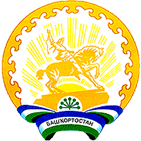 